First Name of Application CV No 1621788Whatsapp Mobile: +971504753686 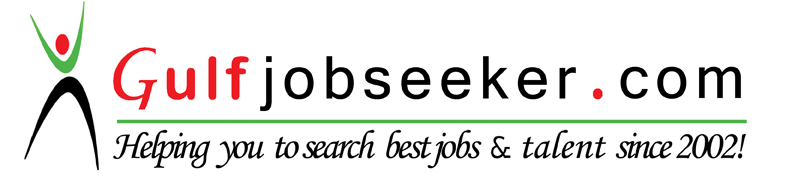 To get contact details of this candidate Purchase our CV Database Access on this link.http://www.gulfjobseeker.com/employer/services/buycvdatabase.phpObjective:  	To apply and enhance my skills and capabilities for the task that would be assigned to me by the company.Educational Attainment:Tertiary:     Bachelor of Science in Computer Science	Ramon Magsaysay Technological University (RMTU)	      Iba, Zambales	      2001-2005Secondary: Zambales National High School (ZNHS)	       Iba, Zambales	      1998-2001Primary:     Paulo Abastillas Sr. Memorial Elementary School (PASMES)	      Iba, Zambales	      1996-1997Work  Experience:	Michel J. Lhuillier Financial Services, (Pawnshop)	 Inc.	May 01, 2010-July 28, 2015	Assistant Branch ManagerManages the branch in the absence or in the incapacity of the Branch Manager to perform his/her functions. Responsible for the generation or monitoring of cash receipts and actual disbursement of pawned items, redemption/renewal and foreclosed transactions including all other cash transactions in accordance with the company’s policies and procedures.Handles processing of money transfer service transactions in accordance to current money transfer service standards and policies.Updates computer files on daily transactions.Generates reports and uploads same to head office.Prepares daily pawn report to be endorsed to records-in-charge for cashbook preparation.Journalizes or supervises the journalizing of daily transactions.Monitors and keeps track of all expenses incurred in the branch.Assist the Branch Manager in ensuring that the branch and its facilities, tools and equipments are kept in outmost functionality.	Ace Hardware Philippines, Inc	SM City Bacoor, Cavite	May 23, 2008-October 18, 2008	Cashier	Guaranteed Marketing Services, Inc.	May 23, 2008-March 23, 2009	Cashier	Jollibee Foods Corporation	November 17, 2007-April 30, 2008	Administrative Crew Seminars and Trainings:	Seminar-Workshop on Supervisory Development and Leadership Training Program	Makati City, Philippines	October 24-25, 2014	Know Your Money and Counterfeit Detection Seminar	Makati City, Philippines	July 28, 2012	Appraisal Seminar	Makati City, Philippines	September 08-11, 2011Integrated Seminar-Workshop on Nurturing Work Ethics That Companies Value Most and Excellent Customer ServiceMakati City, Philippines August 15-16, 2011ML-Kwarta Padala Training and Orientation on Anti-Money Laundering ActMakati City, Philippines February 16-19, 2011Personal Information:Date of Birth	:	December 06, 1984Status		:	SingleNationality	:	Filipino